Uszczelka silikonowa SI 80Opakowanie jednostkowe: 1 sztukaAsortyment: K
Numer artykułu: 0175.0237Producent: MAICO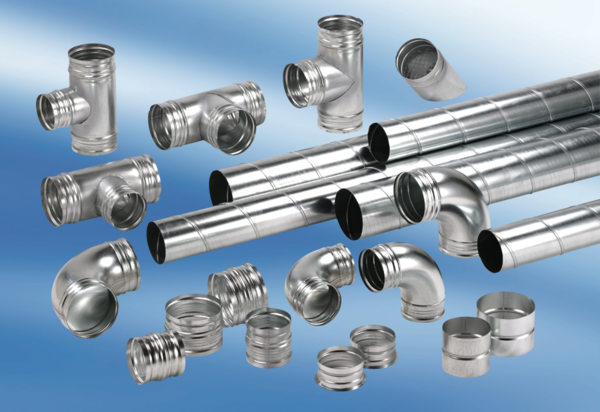 